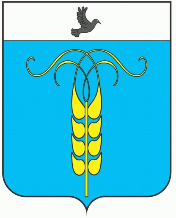                                                       РЕШЕНИЕ    СОВЕТА ГРАЧЕВСКОГО МУНИЦИПАЛЬНОГО РАЙОНА                    СТАВРОПОЛЬСКОГО КРАЯ 14 августа 2020 года                       с. Грачевка                                          № 79О подтверждении решения Совета Грачевского муниципального района Ставропольского края от 30.06.2020 года № 46 «О внесении изменений в Генеральный план муниципального образования Кугультинского сельсовета Грачевского района Ставропольского края, утвержденные решением Совета депутатов муниципального образования Кугультинского сельсовета Грачевского района Ставропольского края от 27 декабря 2011 года № 287»В соответствии со статьей 58 и 59 Регламента работы Совета Грачевского муниципального района Ставропольского края, утвержденного решением Совета Грачевского муниципального района Ставропольского края от 18 декабря 2018 года № 95, Уставом Грачевского муниципального района Ставропольского края, Совет Грачевского муниципального района Ставропольского краяРЕШИЛ:           1. Подтвердить решение Совета Грачевского муниципального района Ставропольского края от 30.06.2020 года № 46 «О подтверждении решения Совета Грачевского муниципального района Ставропольского края от 30.06.2020 № 46 «О внесении изменений в Генеральный план муниципального образования Кугультинского сельсовета Грачевского района Ставропольского края, утвержденные решением Совета депутатов муниципального образования Кугультинского сельсовета Грачевского района Ставропольского края от 27 декабря 2011 года № 287».          2. Настоящее решение выступает в силу со дня его подписания.Глава Грачевскогомуниципального района  Ставропольского края							     Р.А. КоврыгаПредседатель Совета Грачевскогомуниципального районаСтавропольского края							    Ф. В. Колотий